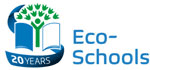 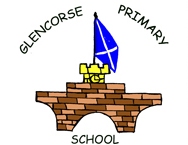 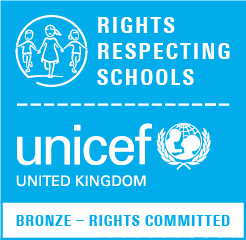 GLENCORSE PRIMARY SCHOOL‘A small school building big dreams’Monday 10th August 2020Dear ParentsSession 2020/2021I hope that you are all well and we look forward to welcoming all the children back at school on Wednesday.Following information sent to you last week please read the following guidelines about Glencorse.Entry to School at the beginning of the dayPupils will enter as usual at the back door in the morning Pupils are welcome to come to school between 8.40-9.00am. The back door will be open and children should come straight in to school. This will ensure that pupils will not be coming into school at the same time.A member of staff will be at the door to welcome your child Exit from School at the end of the dayPupils will exit at the end of the day through the back door at 3.15pm.Please ensure that you wait in the playground, socially distanced, until your child leaves school.A member of staff will be at the door to make sure that your child leaves safely.Please note that only one parent/grandparent should drop off/pick up a child in the playground.  Classrooms Pupils are not required to socially distance from each other, however social distancing will be in place between pupils and staff.  Some staff may wish to wear a face mask or visor.Each child will sit at one desk with their own tray, pencils, rulers etcHand washing/sanitising will be done throughout the day with soaps and hand gel available.If your child has allergies to soap and hand gel, please ensure that you provide them with their own.LunchesLunches will be eaten in the classroom, until further notice.Children should bring a packed lunch from home until 18th September. PlaygroundChildren will have break times in the playground.School will provide toys for children to play with.Mrs McEwan will be in the playground as normal at break times.ChildrenThere will be a relaxed approach to uniform to allow for regular washing of clothes until September.  However, you may send your child to school in their school uniform if you wish to do so.Schoolbags can now be brought to school.Toys should not be brought to school. Pencils etc. will be supplied by school.Children will hang their coat/jacket on their peg together with their school bag.Please do not bring a change of shoes ie no gym bags, shoes or change of clothes. Children will participate in games and outside activities in whatever they are wearing that day.COVID 19There is a strict protocol in place for the reporting of suspected COVID cases, and the procedures to be followed by schools.  We must ask parents NOT to send their child to school if they display any of the common symptoms:New continuous coughFever/high temperatureLoss of, or change in, sense of smell or tasteIf a child displays any of these symptoms during the school day, we will ask parents to make arrangements to have them collected immediately. Please inform us if your details or emergency contact details have changed.Further guidance on this can be found on the NHS Inform website:https://www.nhsinform.scot/ I appreciate that this is a lot to take in but please be assured that all measures being put in place are to ensure that, while your child is at school, they will be as safe as possible.  Regular cleaning will be done throughout the day.Many thanks for your understanding and co-operation in this matter.Yours sincerelyJulie BarnesJulie BarnesHeadteacher